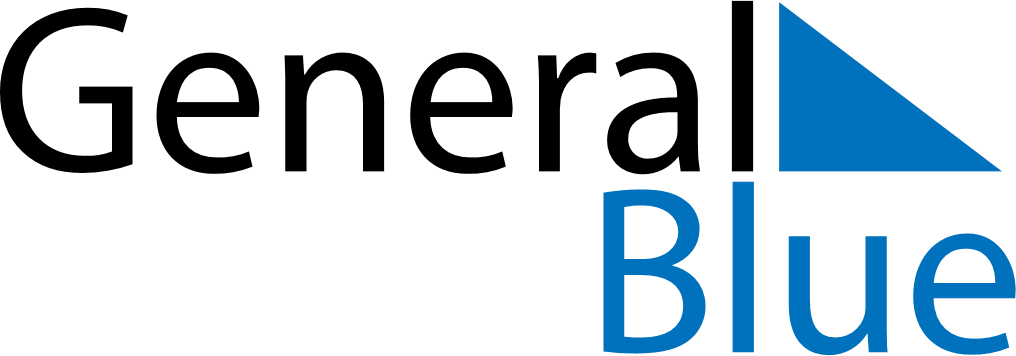 December 2022December 2022December 2022AndorraAndorraSUNMONTUEWEDTHUFRISAT12345678910Immaculate Conception1112131415161718192021222324Christmas Eve25262728293031Christmas DayBoxing Day